Pártfogó felügyelői tevékenység a Kalocsai Fegyház és Börtönben1.A feltételes szabadságra bocsátással összefüggésben elrendelt pártfogó felügyelői vélemény elkészítéseAz elkészítése érdekében a pártfogó felügyelő az elítéltet meghallgatja és rendszeresen kapcsolatot tart vele, valamint vizsgálja a szabadulás utáni lakókörnyezetet. A pártfogó felügyelői vélemény vizsgálja az elítélt személyét, a szabaduláskor fennálló életkörülményeit, a bűncselekmény elkövetéséhez vezető oksági folyamatot. A vélemény kiterjed az elítélt családi állapotára, iskolai végzettségére, szakképzettségére, foglalkozására, munkahelyére vagy tanulói jogviszonyára, egészségügyi adataira, esetleges káros szenvedélyére, szociális helyzetére. Ilyen módon elősegíti az elrendelő döntését.2.Környezettanulmányok készítéseA pártfogó felügyelő öt esetben készít környezettanulmányt:- a feltételes szabadságra bocsátás lehetőségéből kizárt életfogytig tartó szabadságvesztésre ítéltek kötelező kegyelmi eljárása elbírálásához,- a szabadságvesztés félbeszakításra irányuló kérelem indokoltságának ellenőrzése céljából,- a reintegrációs őrizetbe helyezést megelőzően,- a fiatalkorú befogadó részlegbe helyezését megelőzően,- kegyelmi kérelem esetén.3. Gondozás keretében végzett reintegrációs tevékenységAlkalmazásának feltételeit a Bv. törvény 185. § (1) és (2) bekezdései szabályozzák. Célja, az elítélt szabadulásra történő eredményes felkészítése, társadalomba való visszailleszkedésének elősegítése, a szabadulás utáni jogkövető életmód kialakításához szükséges feltételek biztosítása, ezáltal a visszaesési kockázat mértékének csökkentése.4. Utógondozás keretében végzett reintegrációs tevékenységEredményességét tekintve, hatékonyabb, ha a reintegrációs gondozással egységesen, komplex folyamatként valósul meg. Az utógondozás igénybevételének lehetőségére az utógondozott a szabadulását követően 1 évig jogosult. 5. A feltételes szabadságra bocsátás mellett elrendelt vagy fennálló pártfogó felügyelet végrehajtása Büntetés-végrehajtási pártfogó felügyelő: Csillag KatalinTelefonszám: 06-20/ 290-31-53E-mail cím: csillag.katalin@bv.gov.huTerületi ügyfélfogadási helyek és időpontok:BajaÜgyfélfogadás helyszíne: 6500 Baja, Belvárosi Közösségi Ház, Széchenyi u. 4-6. 1. teremÜgyfélfogadás időpontja: kedd 9.00-14.00KalocsaÜgyfélfogadás helyszíne: 6300 Kalocsa, Szent István király u. 46-48. 25. számú iroda(Kalocsai Járásbíróság épülete)Ügyfélfogadás időpontja: csütörtök 9.00-15.00A Kalocsai Fegyház és Börtön bv. pártfogó felügyelőjének illetékességi területei:BBácsbokodBácsborsódBácsszentgyörgyBácsszőlősBátmonostorBátyaBajaBorotaBácsalmásCsCsátaljaCsávolyCsikériaDDávodDrágszélDunafalvaDunapatajDunaszentbenedekDusnokEÉrsekcsanádÉrsekhalmaFFajsz FelsőszentivánFoktőGGara GéderlakHHajósHercegszántóHomokmégyJJánoshalmaKKalocsaKatymárKéleshalomKunbajaMMadaras MátételkeMélykút MiskeNNagybaracskaNemesnádudvarOOrdasÖÖregcsertőRRémSSükösdSzSzakmárSzeremleTTataházaUÚjtelekUszódVVaskút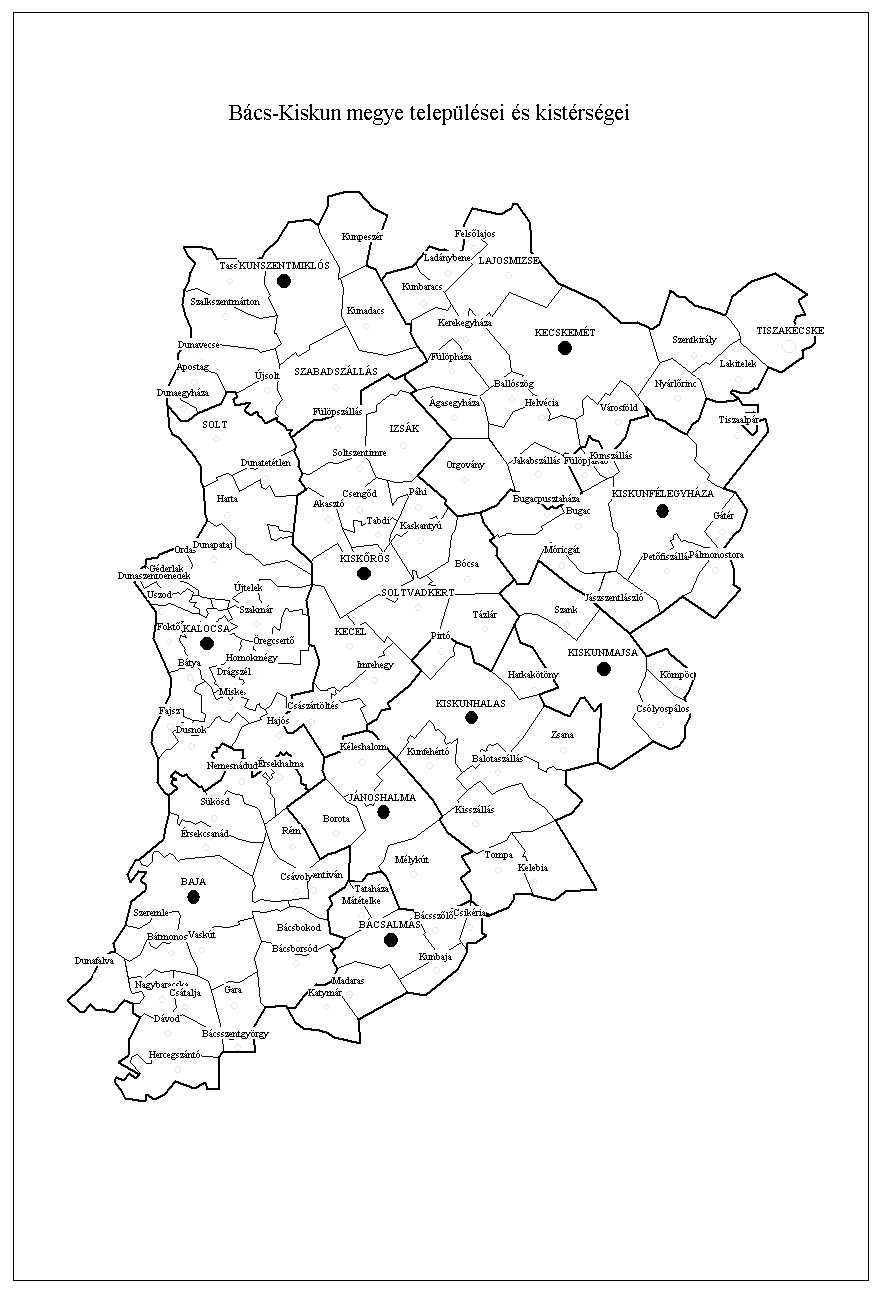 